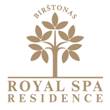 BASEINO IR PIRČIŲ KOMPLEKSO  DARBO LAIKAS 
(baseinas, sauna, rusiška, turkiška pirtys, 2 sūkurinės vonios) 9:00-22:00Rezervacija į baseiną ir pirčių zoną yra  išansktinė.  pasirinkite  jums patogų laiką ir įrašykite savo vardą ir pavardę.SVARBI INFORMACIJA!1.  Vaikai iki 12 m. įleidžiami tik su suaugusiais.2. Vaikus iki 3 m. draudžiama maudyti baseine be specialių sauskelnių.3. Plaukioti baseine rekomenduojame dėvint plaukimo kepuraitę.4. Esant poreikiui, galite išsimuomuoti papildomąrankšluostį  baseinui,  kaina 5 Lt/1,18 Eur  arba  reikia atsinešti iš kambario. 5. Baseinas yra stebimas vaizdo kameromis, todėl privalomalaikytis  drausmės.6. Į baseiną ateiti su guminėmis tapkutėmis ir persirenguschalatu.7. Baseine vienkartinis  bapsilankymo laikas 1,5 val.8. Naudoti pirtyse savo atsineštus pilingus, druskas, eteriniusaliejus ar kitus užpilus skirtus pylimui ant akmenų griežtaidraudžiama.www.roayl-spa.ltLaikas 11:00-12:3013:00-14:3015:00-16:3017:00-18:30  19:00-20:30